「高野町公式PRキャラクター」応募用紙「高野町町公式PRキャラクター募集要項」の内容に同意して応募します。キャラクターのデザインの応募には、様式を問いませんがA4サイズで提出ください。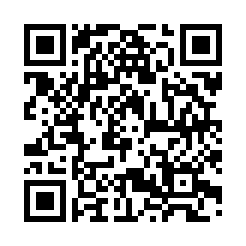 応募者情	報 氏 名 年 齢 歳※令和3年3月31日時点 歳※令和3年3月31日時点 応募者情	報 ニックネーム※ある場合応募者情	報 住 所 〒	－〒	－〒	－〒	－〒	－〒	－〒	－応募者情	報 電 話 （　　 ） （　　 ） （　　 ） 職 業 （学年） 保護者の同意 【20歳未満の方は下記により保護者の同意が必要になります】 【20歳未満の方は下記により保護者の同意が必要になります】 【20歳未満の方は下記により保護者の同意が必要になります】 【20歳未満の方は下記により保護者の同意が必要になります】 【20歳未満の方は下記により保護者の同意が必要になります】 【20歳未満の方は下記により保護者の同意が必要になります】 保護者の同意     □ 応募者が公式キャラクターへ応募することに同意します。     □ 応募者が公式キャラクターへ応募することに同意します。     □ 応募者が公式キャラクターへ応募することに同意します。     □ 応募者が公式キャラクターへ応募することに同意します。     □ 応募者が公式キャラクターへ応募することに同意します。     □ 応募者が公式キャラクターへ応募することに同意します。 保護者の同意 住所 氏名（署名） 氏名（署名） キャラクターのコンセプト（作品の説明） キャラクターのコンセプト（作品の説明） 